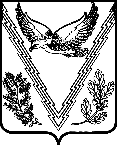 АДМИНИСТРАЦИЯ МУНИЦИПАЛЬНОГО ОБРАЗОВАНИЯ АПШЕРОНСКИЙ РАЙОНПОСТАНОВЛЕНИЕ               от 09.04.2021                                                                                         № 277г. АпшеронскО создании консультативного совета по оценкерегулирующего воздействия и экспертизе муниципальныхнормативных правовых актов муниципального образованияАпшеронский район(с изменениями от 23.11.2023 года №959)(в ред. постановления администрации муниципального образования Апшеронский район от 23 ноября 2023 года № 959)	В  соответствии  с  Федеральным  законом  от 06 октября  2003  года       № 131-ФЗ «Об общих принципах организации местного самоуправления в Российской Федерации», Законом Краснодарского края от 23 июля 2014 года        № 3014-КЗ «Об оценке регулирующего воздействия проектов муниципальных нормативных правовых актов и экспертизе муниципальных нормативных правовых актов», постановлением администрации муниципального образования Апшеронский района от 01 апреля 2021 года № 236 «Об утверждении положения о консультативном совете по оценке регулирующего воздействия и экспертизе муниципальных нормативных правовых актов муниципального образования Апшеронский район» п о с т а н о в л я ю:1. Создать консультативный совет по оценке регулирующего воздействия и экспертизе муниципальных нормативных правовых актов муниципального образования Апшеронский район, утвердив его состав согласно приложению.2. Считать утратившими силу:1) постановление администрации муниципального образования Апшеронский район от 24 июля 2015 года № 766 «Об образовании консультативного совета по оценке регулирующего воздействия и экспертизе муниципальных нормативных правовых актов муниципального образования Апшеронский район»;2) постановление администрации муниципального образования Апшеронский район от 17 мая 2016 года № 200 «О внесении изменений в постановление администрации муниципального образования Апшеронский район от     24 июля 2015 года № 766 «Об образовании консультативного совета по оценке регулирующего воздействия и экспертизе муниципальных нормативных правовых актов муниципального образования Апшеронский район»;3) постановление администрации муниципального образования Апшеронский район от 14 сентября 2018 года № 504 «О внесении изменений в постановление администрации муниципального образования Апшеронский район от 24 июля 2015 года № 766 «Об образовании консультативного совета по оценке регулирующего воздействия и экспертизе муниципальных нормативных правовых актов муниципального образования Апшеронский район»;4) постановление администрации муниципального образования Апшеронский район от 25 марта 2019 года № 171 «О внесении изменений в постановление администрации муниципального образования Апшеронский район от 24 июля 2015 года № 766 «Об образовании консультативного совета по оценке регулирующего воздействия и экспертизе муниципальных нормативных правовых актов муниципального образования Апшеронский район».3. Управлению организационной работы администрации муниципального образования Апшеронский район (Большакова С.В.) разместить настоящее постановление на официальном сайте органов местного самоуправления муниципального образования Апшеронский район в сети Интернет в разделе «Оценка регулирующего воздействия».4. Контроль  за  выполнением  настоящего  постановления  возложить  на заместителя  главы   муниципального  образования  Апшеронский  район  Тельнова Д.В.5. Постановление вступает в силу со дня подписания.Глава муниципальногообразования Апшеронский район			          		          	  О.Г. ЦыпкинПриложениеУТВЕРЖДЕНпостановлением администрации муниципального образованияАпшеронский районот 09.04.2021 года № 277(в редакции постановления администрации муниципального образования Апшеронский район от 23.11.2023 № 959)СОСТАВконсультативного совета по оценке регулирующего воздействия и экспертизе муниципальных правовых актов муниципального образования Апшеронский районзаместитель главы муниципального образования Апшеронский район, председатель консультативного совета по оценке регулирующего воздействия и экспертизе муниципальных нормативных правовых актов муниципального образования Апшеронский район (далее – консультативный совет);начальник отдела экономики и инвестиций администрации муниципального образования Апшеронский район, заместитель председателя консультативного совета;ведущий специалист отдела экономики и инвестиций администрации муниципального образования Апшеронский район, секретарь консультативного совета. Начальник отдела экономики и инвестиций администрации муниципального образования Апшеронский район					                                                    В.В. ИзьятоваЧлены Совета:начальник отдела правовой работы управления правовой работы и муниципального контроля администрации муниципального образования Апшеронский район;начальник отдела потребительской сферы администрации муниципального образования Апшеронский район;начальник Управления имущественных отношений администрации муниципального образования Апшеронский район;начальник отдела архитектуры и градостроительства администрации муниципального образования Апшеронский район;начальник отдела ЖКХ, топливно - энергетического комплекса, дорожного хозяйства и транспорта, промышленности и связи администрации муниципального образования Апшеронский район;главный специалист отдела экономики и инвестиций администрации муниципального образования Апшеронский район;ведущий специалист отдела сельского и лесного хозяйства администрации муниципального образования Апшеронский район;председатель Совета Некоммерческого партнерства «Апшеронская фермерская АККОР» (по согласованию);председатель Союза «Белореченская торгово-промышленная палата»  (по согласованию);общественный представитель Уполномоченного по защите прав предпринимателей в Краснодарском крае в муниципальном образовании Апшеронский район (по согласованию).